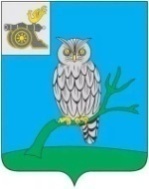 АДМИНИСТРАЦИЯ МУНИЦИПАЛЬНОГО ОБРАЗОВАНИЯ«СЫЧЕВСКИЙ РАЙОН»  СМОЛЕНСКОЙ ОБЛАСТИ П О С Т А Н О В Л Е Н И Еот  29 мая  2024 года  № 309О предоставлении разрешения                     на использование земель, государственная собственность                       на которые не разграниченаВ соответствии со статьями 3933-3935 Земельного кодекса Российской Федерации, п. 5 постановления Правительства Российской Федерации                                  от 03.12.2014 года № 1300 «Об утверждении перечня видов объектов,  размещение которых может осуществляться на землях или земельных  участках, находящихся в государственной или муниципальной собственности, без предоставления земельных участков и установления сервитутов», постановлением Правительства Российской Федерации от 27.11.2014 года                     № 1244 «Об утверждении Правил выдачи разрешения на использование земель или земельного участка, находящихся в государственной или муниципальной собственности», постановлением Администрации Смоленской области                        от 28.05.2015 года № 302 «Об утверждении Положения о порядке и условиях размещения объектов на землях или земельных участках, находящихся                         в государственной или муниципальной собственности, без предоставления земельных участков и установления сервитутов», на основании заявления филиала ПАО «Россети Центр» - «Смоленскэнерго», ИНН/КПП  6901067107/673102001, ОГРН 1046900099498,Администрация муниципального образования «Сычевский район»                Смоленской области п о с т а н о в л я е т:1. Предоставить филиалу ПАО «Россети Центр» - «Смоленскэнерго» разрешение на использование земельных участков в соответствии                                с приложенной схемой границ предполагаемых к использованию земель или части земельных участков на кадастровом плане территорий, в целях выполнения работ:- «Реконструкция ВЛ-0,4 кВ №2 ТП 166 ВЛ 10 кВ №07 ПС 35/10 кВ Бехтеево со строительством участка ВЛ-0,4 кВ и с установкой выносного щита учета для технологического присоединения энергопринимающих устройств малоэтажной жилой застройки, расположенной по адресу: Смоленская область, Сычевский район, Караваевское сельское поселение, д.Конюшки»                                (в соответствии с договором №42415079), общей площадью земельного участка 2581 (две тысячи пятьсот восемьдесят один) кв.м., расположенный в зоне сельскохозяйственного назначения, с видом разрешенного использования земель «коммунальное обслуживание», в границах кадастрового квартала 67:19:0020101, 67:19:0020105, по адресу: Российская Федерация, Смоленская область, Сычевский муниципальный район, Караваевское сельское поселение, тер. в районе д.Ломы, КФХ «Нива»;- «Реконструкция ВЛ-10 кВ №03 ПС 110/10 кВ Субботники                            со строительством участка ВЛ-10 кВ, строительство ТП-10/0,4 кВ, ВЛ-0,4 кВ и установка ВЩУ для технологического присоединения энергопринимающих устройств малоэтажной жилой застройки, расположенной по адресу: Смоленская область, Сычевский район, Никольское сельское поселение,                             д. Соколино, ул.Цветочная, земельный участок 27» (в соответствии с договором №42439957), общей площадью 3569 (три тысячи пятьсот шестьдесят девять) кв.м., расположенный в зоне застройки индивидуальными жилыми домами Ж1, с видом разрешенного использования земель «коммунальное обслуживание»,                в границах кадастрового квартала 67:19:0920101, 67:19:0030102, по адресу: Российская Федерация, Смоленская область, Сычевский муниципальный район, Никольское сельское поселение, д. Соколино;- «Реконструкция ВЛ-10 кВ №03 ПС 110/10 кВ Субботники                                  со строительством участка ВЛ-10 кВ, строительство ТП-10/0,4 кВ, ВЛ-0,4 кВ и установка ВЩУ для технологического присоединения энергопринимающих устройств малоэтажной жилой застройки, расположенной по адресу: Смоленская область, Сычевский район, Никольское сельское поселение,                     д. Субботники» (в соответствии с договором №42379999), общей площадью 1449 (одна тысяча четыреста сорок девять) кв.м., расположенный в зоне застройки индивидуальными жилыми домами Ж1, с видом разрешенного использования земель «коммунальное обслуживание», в границах кадастрового квартала 67:19:1000101, 67:19:0030102, по адресу: Российская Федерация, Смоленская область, Сычевский муниципальный район, Никольское сельское поселение, д. Субботники;- «Реконструкция ВЛ-10 кВ №03 ПС 110/10 кВ Субботники                                 со строительством участка ВЛ-10 кВ, строительство ТП-10/0,4 кВ, ВЛ-0,4 кВ и установка ВЩУ для технологического присоединения энергопринимающих устройств малоэтажной жилой застройки, расположенной по адресу: Смоленская область, Сычевский район, Никольское сельское поселение,                      д. Субботники» (в соответствии с договором №42379999), общей площадью 1616 (одна тысяча шестьсот шестнадцать) кв.м., расположенный в зоне застройки индивидуальными жилыми домами Ж1-1, с видом разрешенного использования земель «коммунальное обслуживание», в границах кадастрового квартала 67:19:0030102, по адресу: Российская Федерация, Смоленская область, Сычевский муниципальный район, Никольское сельское поселение,                             д. Субботники, 67:19:0030102:445.2. Установить срок действия разрешения, указанного в пункте 1 настоящего постановления, - 11 месяцев, начиная с 29.05.2024 г.3. В случае, если использование земельных участков, указанных в пункте 1 настоящего постановления, привело к порче либо уничтожению плодородного слоя почвы в границах таких земельных участков, Пользователь обязан:1) привести такие земельные участки в состояние пригодное для их использования в соответствии с разрешенным использованием;2) выполнить необходимые работы по рекультивации таких земельных участков.4. Действие разрешения на использование земельных участков, указанных в пункте 1 настоящего постановления, прекращается со дня предоставления земельных участков гражданину или юридическому лицу. Уведомление о предоставлении земельных участков, указанных в пункте 1 настоящего постановления, направляется в адрес Пользователя в течение десяти рабочих дней со дня принятия соответствующего решения                                  о предоставлении земельных участков.5. Контроль за исполнением настоящего постановления возложить                    на заместителя Главы муниципального образования «Сычевский район» Смоленской  области С.Н. Митенкову. 6. Опубликовать настоящее постановление в газете «Сычевские вести» и разместить на сайте Администрации муниципального образования «Сычевский район» Смоленской области.7. Настоящее постановление вступает в силу с момента его подписания.Глава муниципального образования«Сычевский район» Смоленской области                                        Т.П. Васильева